Possible Written Question for Final ExamSolve each equation below:   Do not use any type of calculator.1.	      Give answer as an exact value.2.	   Give domain restrictions and state any extraneous roots3.	      Where      Give answers as exact values where possible.4.	Find the exact value of   5.	      Give domain restriction as well.6.	      Give:  amplitude ____   mean____   maximum____ minimum ____ 	period_____	phase shift and direction___________    Length of one-quarter period_______           	Graph the function two full periods on the 	back of this sheet.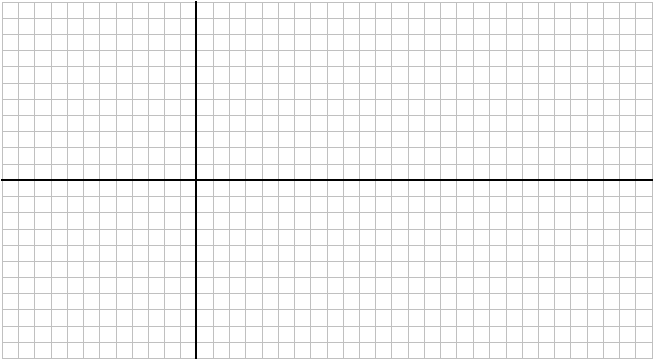 Answers: